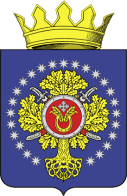 УРЮПИНСКИЙ МУНИЦИПАЛЬНЫЙ РАЙОНВОЛГОГРАДСКОЙ ОБЛАСТИУРЮПИНСКАЯ  РАЙОННАЯ  ДУМАР  Е  Ш  Е  Н  И  Е 26 апреля 2023  года	                  № 30/506 О проекте решения Урюпинской районной Думы «О внесении изменений в Устав Урюпинского муниципального района Волгоградской области»        В целях приведения Устава Урюпинского муниципального района Волгоградской области, утвержденного постановлением Урюпинской районной Думы от 19 мая  2005 года № 41/263 (в редакции решений Урюпинской районной Думы от 05 октября 2015 года № 15/116, от 28 октября  2016 года № 29/220, от 29 мая 2017 года № 37/284, от 04 декабря 2017  года         № 43/356, от 26 сентября 2018 года № 50/452, от 19 декабря 2018 года                 № 53/515, от 29 марта 2019 года № 57/539, от 30 октября 2019 года № 2/13, от 20 мая 2021 года № 14/215, от 08 декабря 2021 года № 17/275, от 18 мая 2022 года № 19/339), в соответствие с Федеральным законом от 06 февраля 2023 года № 12-ФЗ «О внесении изменений в Федеральный закон «Об общих принципах организации публичной власти в субъектах Российской Федерации», на основании статьи 44 Федерального закона от 6 октября 2003 года № 131-ФЗ «Об общих принципах организации местного самоуправления в Российской Федерации», статей 21, 37 Устава Урюпинского муниципального района Волгоградской области, Урюпинская районная Дума РЕШИЛА:         1.  Одобрить проект решения Урюпинской районной Думы «О внесении изменений в Устав Урюпинского  муниципального  района Волгоградской области» согласно приложению к настоящему решению.        2. Опубликовать проект решения Урюпинской районной Думы                  «О внесении изменений в Устав Урюпинского муниципального района Волгоградской области» в информационном бюллетене администрации Урюпинского муниципального района «Районные ведомости».                Председатель                                                       Урюпинской районной Думы                                                   Т.Е. Матыкина Приложение к решению                                                                                                  Урюпинской районной Думы                                                                                                     от 26 апреля 2023 года № 30/506 ПРОЕКТ РЕШЕНИЯ УРЮПИНСКОЙ РАЙОННОЙ ДУМЫО внесении изменений в Устав Урюпинскогомуниципального района Волгоградской области        В целях приведения Устава Урюпинского муниципального района Волгоградской области, утвержденного постановлением Урюпинской районной Думы от 19 мая  2005 года № 41/263 (в редакции решений Урюпинской районной Думы от 05 октября 2015 года № 15/116, от 28 октября  2016 года № 29/220, от 29 мая 2017 года № 37/284, от 04 декабря 2017  года № 43/356, от 26 сентября 2018 года № 50/452, от 19 декабря 2018 года № 53/515, от 29 марта 2019 года № 57/539, от 30 октября 2019 года       № 2/13, от 20 мая 2021 года № 14/215, от  08 декабря 2021 года № 17/275, от 18 мая 2022 года № 19/339), в соответствие с Федеральным законом от 06 февраля 2023 года № 12-ФЗ «О внесении изменений в Федеральный закон «Об общих принципах организации публичной власти в субъектах Российской Федерации», на основании статьи 44 Федерального закона от 6 октября 2003 года № 131-ФЗ «Об общих принципах организации местного самоуправления в Российской Федерации», статей 21, 37 Устава Урюпинского муниципального района Волгоградской области, Урюпинская районная Дума РЕШИЛА:        1. Внести в Устав Урюпинского муниципального района Волгоградской области следующие изменения:        1.1. Статью 22 дополнить частью 18.1 следующего содержания:        «18.1. Полномочия депутата Урюпинской районной Думы прекращаются досрочно решением Урюпинской районной Думы в случае отсутствия депутата без уважительных причин на всех заседаниях Урюпинской районной Думы в течение шести месяцев подряд.»;        1.2. Статью 43 дополнить абзацем вторым следующего содержания:«Для официального опубликования (обнародования) муниципальных правовых актов Урюпинского муниципального района и соглашений органы местного самоуправления Урюпинского муниципального района вправе также использовать сетевое издание - официальный сайт газеты «Урюпинская правда» в информационно-телекоммуникационной сети «Интернет» (http://uryupinka.ru, регистрация в качестве сетевого издания: ЭЛ № ФС 77-67676 от 28 ноября 2016 года выдано Федеральной службой по надзору в сфере связи, информационных технологий и массовых коммуникаций). В случае опубликования (размещения) полного текста муниципального правового акта в официальном сетевом издании объемные графические и табличные приложения к нему в печатном издании могут не приводиться.».        2. Настоящее решение вступает в силу после его государственной регистрации и опубликования в информационном бюллетене администрации Урюпинского муниципального района «Районные ведомости».         3. Главе Урюпинского муниципального района:        1) представить настоящее решение на государственную регистрацию           в Управление Министерства юстиции Российской Федерации                              по Волгоградской области в порядке, установленном Федеральным законом от 21 июля 2005 года № 97-ФЗ «О государственной регистрации уставов муниципальных образований», в течение 15 дней со дня его принятия;        2) опубликовать настоящее решение после его государственной регистрации.              Председатель                                                          ГлаваУрюпинской районной Думы                 Урюпинского муниципального района                         Т.Е. Матыкина                                                       А.Ю. Максимов